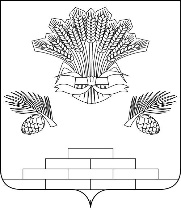 АДМИНИСТРАЦИЯ ЯШКИНСКОГО МУНИЦИПАЛЬНОГО ОКРУГАПОСТАНОВЛЕНИЕ«06» октября 2022 г. № 1009-п        Яшкинский муниципальный округО создании рабочей группы по учету объектов наружной рекламы на территории Яшкинского муниципального округаВ соответствии с Федеральным законом от 06.10.2003 №131-ФЗ «Об общих принципах организации местного самоуправления в Российской Федерации», статьей 19 Федерального закона от 13.03.2006 №38-ФЗ «О рекламе», руководствуясь Уставом Яшкинского муниципального округа, администрация Яшкинского муниципального округа постановляет:
Создать рабочую группу по учету объектов наружной рекламы на территории Яшкинского муниципального округа и утвердить ее состав согласно приложению к настоящему постановлению.Обязать членов рабочей группы ежемесячно проводить объезд территории Яшкиного муниципального округа с целью осуществления контроля за объектами наружной рекламы и рекламными конструкциями, а также в целях их учета на территории Яшкинского муниципального округа и оперативного принятия мер в отношении объектов, установленных с нарушением действующего законодательства.Признать утратившими силу постановление администрации Яшкинского муниципального округа от 27.05.2020 №520-п, постановление администрации Яшкинского муниципального округа от 08.12.2020 №1260-п.Контроль за исполнением настоящего постановления возложить на заместителя главы Яшкинского муниципального округа по строительству и агропромышленному комплексу Л.Р. Юсупова.Постановление вступает в силу с момента подписания.И.п. главы Яшкинского
Муниципального округа                         			А.А. ЮрмановПриложение к постановлению администрации Яшкинского муниципального округаот «06» октября 2022 г.№1009-пСОСТАВрабочей группы по учету объектов наружной рекламы на территории Яшкинского муниципального округаНачальник отдела архитектуры и градостроительства - главный архитектор администрации Яшкинского муниципального округа;Начальник отдела предпринимательства, потребительского рынка и услуг администрации Яшкинского муниципального округаГлавный специалист по вопросам архитектуры администрации Яшкинского муниципального округа;Начальники территориальных управлений МКУ «Комитет по благоустройству администрации Яшкинского муниципального округа» либо специалисты территориальных управлений МКУ «Комитет по благоустройству администрации Яшкинского муниципального округа»  (по согласованию).Заместитель главы Яшкинского муниципального округа по строительству и агропромышленному комплексу                                         Л.Р. Юсупов 